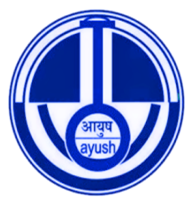 CENTRAL COUNCIL FOR RESEARCH IN AYURVEDIC SCIENCES Ministry of AYUSH, Government of IndiaNo.61-65, Institutional Area, Opp. ‘D’ BlockJanakpuri, New Delhi-110058Websites: www.ccras.nic.inBy the Research Fellow on acceptance of CCRAS Post Doctoral Fellowship During the entire tenure of the Fellowship, I shall abide by the rules and regulations of the Council. Any change in rules and regulations by the Council in future will be applicable to me.I shall devote full time to research during the tenure of Fellowship except as provided in the rules.I shall obtain the approval of the Council before accepting any award or allowance, if offered to me during the tenure of the Fellowship.I shall prepare the progress report of my work at the end of each year and communicate it to the Council through the Mentor.I shall submit two copies of the detailed consolidated report of research work to CCRAS through the Mentor on termination of the Fellowship.I also hereby declare that if the results of research are such that can be exploited commercially by taking a patent or otherwise commercial exploitation and patent rights will be decided/governed as per the rules for Fellowships on Patents available on the website of CCRAS (www.ccras.nic.in).I have gone through the Terms & Conditions of CCRAS PDF Scheme and have clearly understood that the fellowship is for a fixed period / tenure of  maximum 2 Years and extendable for maximum one more year based on outstanding performance and recommendation from the Director General, CCRAS and the Mentor of University/Institution/ lab where working. I further understand clearly that I shall have no claim whatsoever for regular / permanent absorption on expiry of Fellowship.I also understand clearly and accept the conditions (clause 12 & 13 of the Scheme) that if I leave the research work either before submission of detailed progress/annual report of the research work or before completion of tenure of fellowship, I shall have to refund the fellowship amount received so far to the Council concerned within 6 months.          Signature of the Post Doctoral Fellow with dateName of Mentor:Contact No.:Email address:Signature of Mentor:with Official Seal & DateI report myself on duty as Senior Research Fellow in the Forenoon/Afternoon of ………………………. (Date) at ………………………………………………………............. (Name	 of Department) of …………………………………………………................. (Name of University / Institute /Lab).           Signature of the Post Doctoral Fellow with dateSignature of the Head of the Deptt. / Dean of the Faculty/RegistrarWith Official Seal & DateDeclaration by the Post Doctoral Fellow of CCRAS PDFI, Shri/Mrs/Kumari/Dr …………………………………………………….. declare as under:That as a recipient of the Council’s Fellowship (PDF), I shall be governed by the disciplinary regulations of the host institute where I have proposed to avail the fellowship of CCRAS for pursuing my post doctoral research work.That I have never been punished or debarred from government (central/state), autonomous organization and CCRAS service.That my fellowship will be liable to cancellation for any kind of misconduct.(Signature of the Research Fellow)ANNEXURE - III : UNDERTAKINGI ....................................………………………............……….......… Son/ Daughter/ Wife of Shri .................................................................... resident of ………………………………………………………… have been awarded the POST DOCTORAL FELLOWSHIP of CCRAS. I accept the award and undertake that: